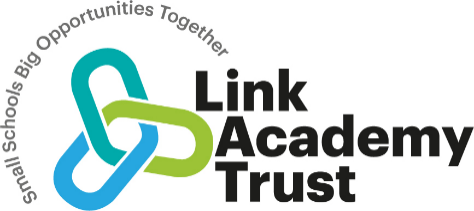 Parental agreement for setting to administer medicine The school/setting will not give your child medicine unless you complete and sign this form, and the school or setting has a policy that the staff can administer medicine. The above information is, to the best of my knowledge, accurate at the time of writing and I give consent to school/setting staff administering medicine in accordance with the school/setting policy. I will inform the school/setting immediately, in writing, if there is any change in dosage or frequency of the medication or if the medicine is stopped. Signature(s)		                       Date	 Date for review to be initiated by Name of school/setting Name of child Date of birth Group/class/form Medical condition or illness Medicine Name/type of medicine (as described on the container) Expiry date Dosage and method Timing Special precautions/other instructions Are there any side effects that the school/setting needs to know about? Self-administration – y/n Procedures to take in an emergency NB: Medicines must be in the original container as dispensed by the pharmacy Contact Details NB: Medicines must be in the original container as dispensed by the pharmacy Contact Details NB: Medicines must be in the original container as dispensed by the pharmacy Contact Details NB: Medicines must be in the original container as dispensed by the pharmacy Contact Details NB: Medicines must be in the original container as dispensed by the pharmacy Contact Details Name Daytime telephone no. Relationship to child Address I understand that I must deliver the medicine personally to [agreed member of staff] [agreed member of staff] [agreed member of staff] [agreed member of staff] 